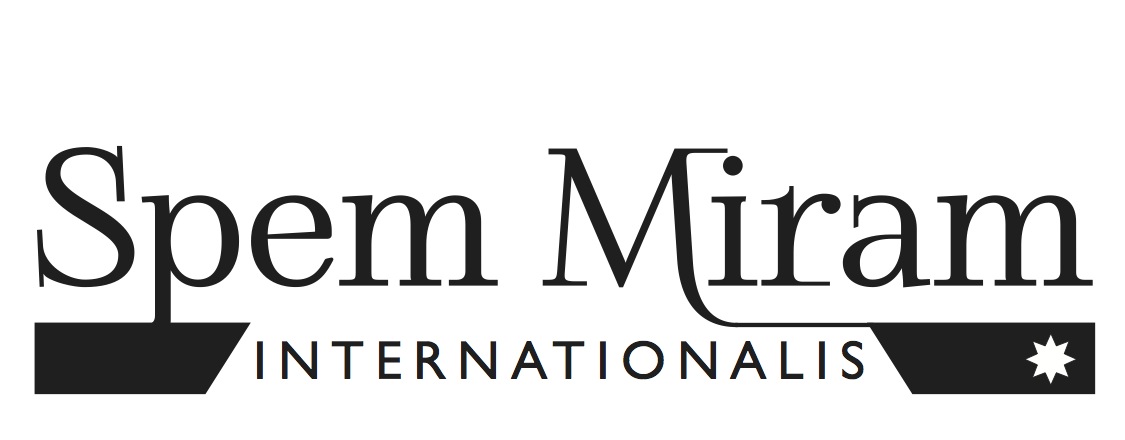 Scholarship for StudyRequest Form	Spem Miram Internationalis provides scholarships for complimentary studies (any academic training/program post institutional studies) and doctoral studies.  In order to apply for a scholarship, students are asked to please complete all of the following information with assistance from the Regent of Students.	All requests for scholarships are due no later than September 1st or March 1st.  The Board of Spem Mirarm Internationalis will review only fully completed requests.  A response will be forwarded after the meetings of the Plenary Sessions of the General Council in May and November.  For assistance in completing this form, please email fr. Juan Ubaldo López Salamanca, OP, at SpemMiram@op.org. Thank you for your application.Contact & Residence Information of Petitioner (Student)Surname: _________________________________ Other Names: ___________________________________________Date of Birth: _____________________________  Date of Solemn Profession:____________________________			(dd/mm/year) 						(dd/mm/year)If Applicable, Date of Ordination:  Diaconate: ________________  Priesthood _______________________						      (dd/mm/year) 		       (dd/mm/year)Province/Vice-Province/Vicariate:  ________________________________________________________________ Current Assignment:  ________________________________________________________________________________Address: _______________________________________________________________________________________________________________________________________________________________________________________________________City/State or Province:  ____________________________________________________________________________Country: ______________________________________________________________________________________________E-Mail: ____________________________________________Tel.  _______________________________________________Educational History:Educational Petition:What is your intended area of study?   __________________________________________ Has your area of study been approved by your Province/Vice-Province/Vicariate? 	☐ Yes		☐ NoHow will this area of study be useful in light of the mission of the Order: (You may attach to this form your answer on a separate page).Financial Assistance Information:1. Please list the academic institution where you have submitted an application for studies. Please convert all local currency into Euros. All requests must be in euros, the currency of the curia is Euros. The name and place of the convent in which you will reside:Couvent Saint Dominique IDEO Cairo - EgyptIf you will not reside in a convent, please explain: 2. A.  ScholarshipGrants for scholarships only include the following items.  Please indicate the amounts per year.  Room and Board only includes the cost for accommodation at the convent. This section does not include personal money or travel.2. B. Required itemsExplain any other necessary items required by the institution for the entire academic program (e.g., language study, academic travel, transportation, etc.). Please explain the reasons for any other item indicated above: 2. C.  Other ItemsAll other costs associated with the entire program of study (e.g., medical care, personal money and travel, etc.). Please explain the reasons for any other item indicated above: The scholarship includes the possibility for the brother to return once a year to his province during the summer and covers his airfare. Local transportation costs are estimated at 40 euros per month including Uber rides. The brother has a package of 800 euros over the three years for the possible purchase of a computer, a cell phone, and his multimedia subscriptions. A secretary assists him during his three years for all his administrative procedures.2. D. TotalPlease indicated the total cost for the academic program and/or related needs.  (change direction of table)3. Please list ALL sources of financial assistance in Euros requested from within and outside of the Order.  Include both positive and negative responses:N.B. A criteria required for the review of this petition is the amount of the financial support of the province/vice-province.If a scholarship approved, are you willing to participate in the life of the convent and, in addition, dedicated a minimum of eight hours a week in the convent of your residence?☐  Yes		☐NoAny Other Comments: Signature:Petitioner:___________________________________________________________	Date: _____________Prior Provincial/ Vice-Provincial: _________________________________	Date: _____________Print Name:   _____________________________________________________________________Append to this application:Letter of Recommendation of the Prior Provincial/Vice-Provincial. The letter confirms there has been consultation with the provincial council (cf. Criteria for a Grant).Letter of Recommendation of the Regent/Moderator of Studies A letter of acceptance from the academic institution, if available when requesting a scholarship from Spem Miram Internationalis.  A document or website address confirming the cost of the academic fees for the program.program of studiesacademicinstitutionyears attendeddegree completedgrade averagename of academic institutionarea of studylength of academic programDar ComboniArabic and islamology3 yearsitemannual amount in euros (€)Annual Academic Fee € 4 170Room and Board € 5 400Books€ 300 Total Annual Scholarship € 9 870Subtotal [A]: Total Annual Scholarship multiplied by number of years€ 29 610itemannual amount in euros (€) entire program Language study€Required academic travel €Other:€Other:€Other: €SUBTOTAL Required Items [B]€itemannual amount in euros (€) entire programMedical€ between 700 and 1700 Other: local transport and plane€ 4 200Other: multimedia€ 800Other: secretariat€ 720Other Items Subtotal [C]€ 5720 + 700 ~ 1700annual scholarship subtotal [a]€ 29 610required items subtotal [b]€ other items [subtotal [c]€ 5 770 + + 700 ~ 1700a+b+c= total costs€ 35 330 + 700 ~ 1700source for financial assistanceamount of financial assistance grantedfinancial assistance denied€€€€€€€€€€€€€€TOTAL:€€TOTAL Cost  (As #2 D Above)€Amount granted by Province/Vice-Province/Vicariate€Financial Grants Received (# 3 above)€Financial Request to SMI€